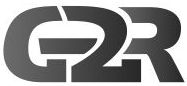                    Общество с ограниченной ответственностью “Джитуар”  Россия, Свердловская область                                                          Юридический адрес: 620137, Свердловская область, г. Екатеринбург, ул. Студенческая, д. 8Фактический адрес: 620137, г. Екатеринбург, ул. Студенческая, д. 8Почтовый адрес:       620137, г. Екатеринбург,  а/я 130 “ООО Джитуар”ИНН      6658390424КПП       667001001 ОКПО    92931568ОГРН    1116658016320,ОКАТО  65401373000(ОКВЭД – 2001)   63.4Контакты:                          тел.:       +7(343) 346-71-70                                   email:      460670@mail.ru                                   сайт :       www.ginrus.ru , www.print-ural.ru Банк. счетБИК:                046577674Банк:                              Уральский банк ПАО "Сбербанк" г. ЕкатеринбургКорр. счёт:        30101810500000000674Расчётный счёт:  40702810616000074223юр.  Адрес банка  ЕКАТЕРИНБУРГ, УЛ.МАЛЫШЕВА,31В, 8(800)3008300 www.sberbank.ruДиректор на основании Устава:  Гиниятов Руслан РифовичРеквизиты банка:Получатель                            Уральский банк ОАО "Сбербанк России"ИНН                       	             7707083893КПП                                        667102008ОКПО                                 	092541104ОКОНХ                              	96130Дата регистрации Джитуар 08 августа 2011г.